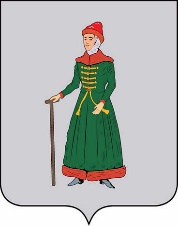 АДМИНИСТРАЦИЯСТАРИЦКОГО МУНИЦИПАЛЬНОГО ОКРУГАТВЕРСКОЙ  ОБЛАСТИПОСТАНОВЛЕНИЕ17.02.2023                              г. Старица                                              №  162Об осуществлении закупки путем проведения электронного аукциона для муниципальных нуждАдминистрации Старицкого муниципального округа Тверской областиВ целях исполнения требований Федерального закона от 05.04.2013 № 44-ФЗ                                «О контрактной системе в сфере закупок товаров, работ, услуг для обеспечения государственных и муниципальных нужд», на основании постановления Администрации Старицкого муниципального округа Тверской области от 01.02.2023 № 81                                 «Об определении Уполномоченного органа на определение поставщиков (подрядчиков, исполнителей) для заказчиков муниципального образования Старицкий муниципальный округ Тверской области», постановления Администрации Старицкого муниципального округа Тверской области от 01.02.2023 № 84 «О создании контрактной службы Администрации Старицкого муниципального округа Тверской области», Администрация Старицкого муниципального округа Тверской области ПОСТАНОВЛЯЕТ:Контрактной службе Администрации Старицкого муниципального округа Тверской области (Кузубов А.А.) осуществить закупку в целях заключения муниципального контракта на выполнение работ по ремонту дворовых территорий и проездов к дворовым территориям по адресу: г. Старица, ул. Коммунистическая д.44 для муниципальных нужд Администрации Старицкого муниципального округа Тверской области.Отделу экономики и муниципальных закупок Администрации Старицкого муниципального округа Тверской области  (Григорьева Т.М.) организовать определение поставщика способом аукцион в открытой электронной форме (электронный аукцион) на заключение муниципального контракта на выполнение работ по ремонту дворовых территорий и проездов к дворовым территориям по адресу: г. Старица,                                            ул. Коммунистическая, д.44 на электронной площадке в сети Интернет: http://www.roseltorg.ru.Начальная (максимальная)  цена  контракта  -  3 993 875,06 (три миллиона девятьсот девяносто три тысячи восемьсот семьдесят пять) рублей 06 копеек.Источники финансирования: областной бюджет Тверской области, бюджет муниципального образования Старицкий муниципальный округ Тверской области.Контроль за исполнением настоящего постановления возложить на заместителя Главы Администрации Старицкого муниципального округа Тверской области  О.Г. Лупик.Настоящее постановление вступает в силу со дня подписания и подлежит размещению в информационно-телекоммуникационной сети Интернет на официальном сайте Администрации Старицкого муниципального округа Тверской области.ГлаваСтарицкого муниципального округа                                                               С.Ю. Журавлёв